Supplemental Data: Figure 1. Scree plot for the 30-item SSRMI.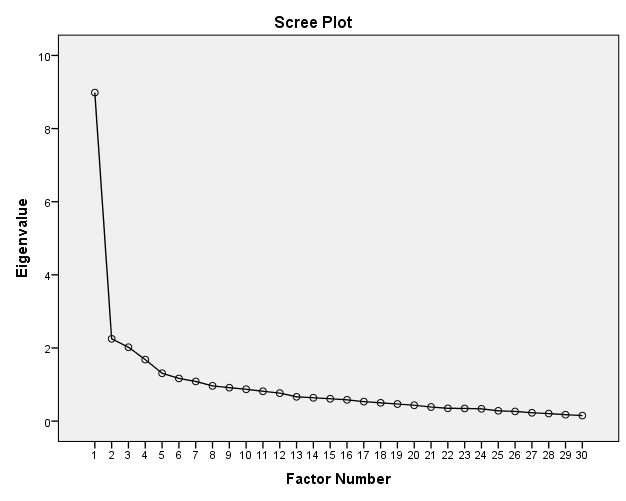 